Уважаемые папы!Мы приглашаем всех принять участие в спортивно-музыкальном празднике, посвящённом Дню защитника Отечества, 
21.02.17 в 16.00 часов. 
Обязательно нужно взять спортивную обувь и удобную одежду, так, как вам придётся соревноваться с нашими детьми, а они очень быстрые и ловкие!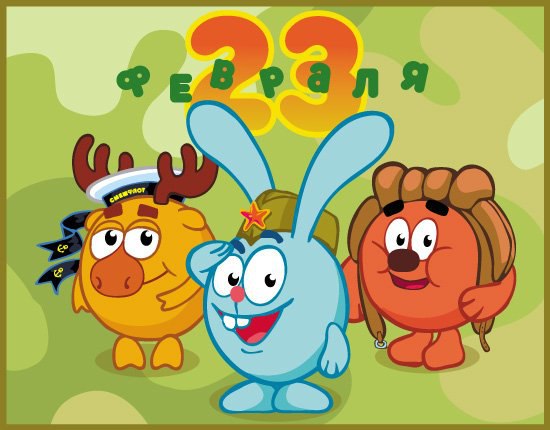 